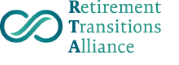 Retirement Discovery BoxGift your friend, employee, customer, client, and others with a fitting present to send them on their exciting retirement journey. Our Retirement Discovery box shown below is a great gift by itself.  You can also enhance the box with selections shown on the next page, or items that you may choose to add on your own.12.5 x 8.5 x 2.5 colorful sturdy box that can be mailedEncore Blueprint, Create Your Custom Designed Encore Life – our proprietary guide to thoughtfully planning the next chapter using a home building blueprint as your model.65 Things to Do When You Retire – a collection of 65 easy-to-read essays that provide practical and entertaining advice about how to create a fulfilling retirement. The essays are written by a variety of recognizable names including Jimmy Carter, Gloria Steinem, John E. Nelson, Joan Price, as well as others who have created dynamic lives post retirement.I’m Retired.  Now What? 52 Lists for Creating a Meaningful Future – a fun and creative journal for your client to list everything they want to do now that they finally have the time!5 x 7 Cheery “Congratulations” card that can be used as is or you can add messaging or signatures.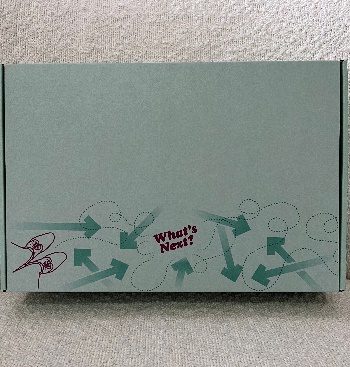 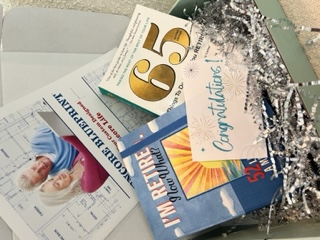 